UNIVERSITY OF OSLODepartment of InformaticsINF3190, Home Exam nr.X: Design Proposal<CANDIDATE NUMBER>31th DATE 2012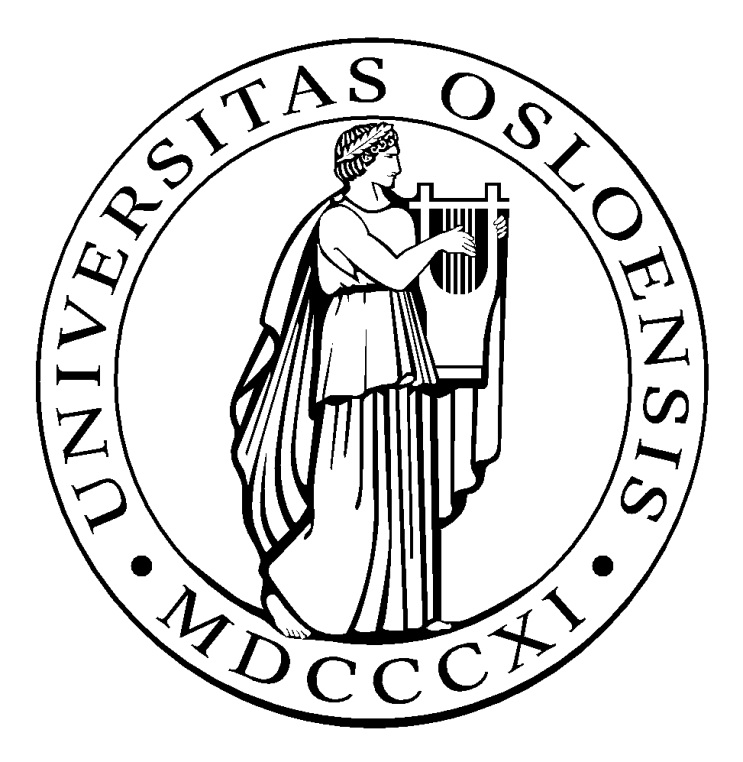 